Contexte professionnelVous recevez la commande suivante en date du 15 septembre de la société Teamsport, 25 rue de Gerland, 69005 LYON5 ordinateurs PC Microsoft Surface, 750 € HT (Réf : 104) ;2 imprimantes Photosmart 6700 à 125 € HT (Réf : 203) ;5 licences Microsoft 365 professionnel à 1 500 € HT les 5 (Réf : 305).Travail à faireCréez et mettez en forme les documents suivants (fichiers source) en respectant bien les obligations légales.Le bon de commande sur Excel, onglet Bon de commande.Les conditions de vente sur Word.La facture qui correspond à la commande précédente sur Excel (onglet Facture doit).Lors de la livraison, deux ordinateurs ont été légèrement rayés par notre installateur. La société a décidé d’accorder une remise de 10 % sur ces deux ordinateurs.Créez et mettez en forme sous Excel la facture d’avoir en respectant les obligations légales (numéro de facture : AV2019-09-03. (onglet Facture avoir).Doc. 1  Caractéristiques de la commande et de la venteLa livraison et la facturation sont prévues le 17 septembre.Le n° du bon de commande est BC2019-09-100.Le n° facture est F2019-09-123.Les règlements sont à 30 jours avec un escompte de 2 % si le règlement est effectué à réception de la facture.Une remise de 5 % est accordée sur les logiciels.Doc. 2  Société S.I.-Tech La société S.I.-Tech est implantée à Bordeaux. Elle a été créée par M. Larrieux en 2005 et emploie 12 personnes.Elle est spécialisée dans la création, la vente et la maintenance de solutions informatiques clé en main (matériel, logiciel et réseaux). Par ailleurs, elle assure des formations au personnel.Les caractéristiques de la société sont les suivantes : - Statut : SA au capital de 100 000 €.- Siège social : 34, rue Buffon – 33000 BORDEAUX- Tél. : 05 76 45 78 89 ; Fax : 05 76 45 78 89- Mél : info@si-tech.com  ; site www.si-tech.com- SIRET : B433 342 334 00033 ; APE/NAF : 4223A ; RC BORDEAUX B 402 219 6637- TVA Intra : FR 08402 219 6637000010Mission 1 - Concevoir des documents normalisésMission 1 - Concevoir des documents normalisésMission 1 - Concevoir des documents normalisés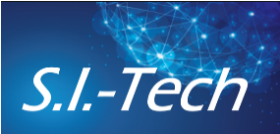 Durée : 1 hou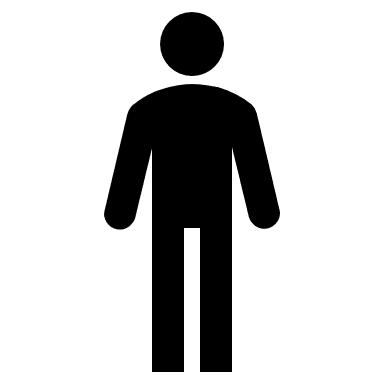 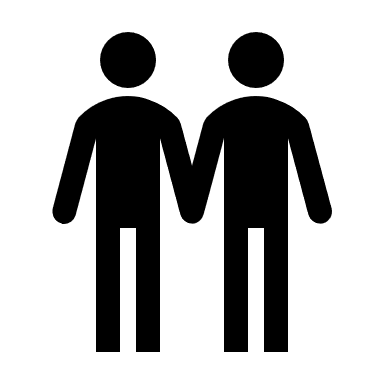 Source | BC-Facture Excel | Conditions de venteSource | BC-Facture Excel | Conditions de vente